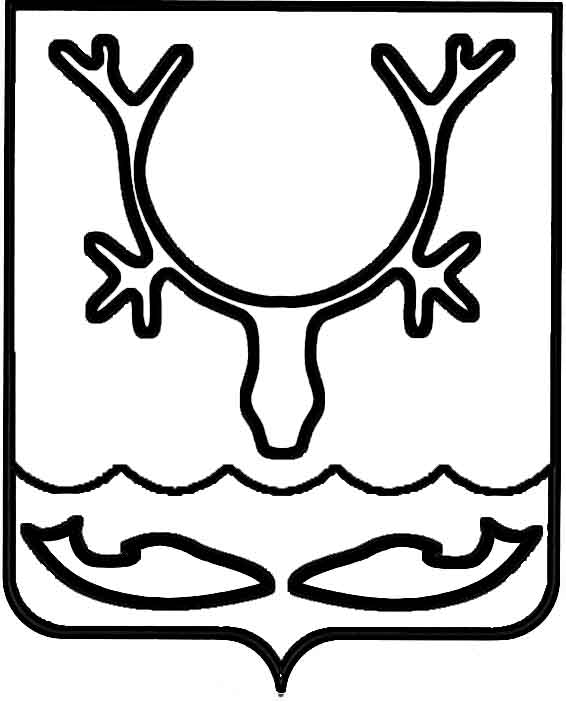 Администрация МО "Городской округ "Город Нарьян-Мар"ПОСТАНОВЛЕНИЕот “____” __________________ № ____________		г. Нарьян-МарВ соответствии с Федеральным законом от 06.10.2003 № 131-ФЗ "Об общих принципах организации местного самоуправления в Российской Федерации", Положением о порядке принятия решений об установлении тарифов на услуги (работы) муниципальных предприятий и учреждений МО "Городской округ "Город Нарьян-Мар", утвержденным решением Совета городского округа "Город Нарьян-Мар" от 22.11.2012 № 477-р, Положением о комиссии по ценовой и тарифной политике МО "Городской округ "Город Нарьян-Мар", утвержденным постановлением Администрации МО "Городской округ "Город Нарьян-Мар" от 25.11.2014 № 2874, Администрация МО "Городской округ "Город Нарьян-Мар"П О С Т А Н О В Л Я Е Т:Внести в постановление Администрации МО "Городской округ "Город              Нарьян-Мар" от 01.11.2016 № 1142 "О тарифах на услугу по размещению отходов (осадков) из выгребных ям" следующие изменения:Изложить преамбулу постановления в следующей редакции:"В соответствии с Федеральным законом от 06.10.2003 № 131-ФЗ "Об общих принципах организации местного самоуправления в Российской Федерации", Положением о порядке принятия решений об установлении тарифов на услуги (работы) муниципальных предприятий и учреждений МО "Городской округ "Город Нарьян-Мар", утвержденным решением Совета городского округа "Город Нарьян-Мар" от 22.11.2012 № 477-р, Положением о комиссии по ценовой и тарифной политике МО "Городской округ "Город Нарьян-Мар", утвержденным постановлением Администрации МО "Городской округ "Город Нарьян-Мар" от 25.11.2014 № 2874, Администрация МО "Городской округ "Город Нарьян-Мар"П О С Т А Н О В Л Я Е Т:".Абзацы 2, 3 пункта 1 изложить в следующей редакции:"- с 01.01.2019 – 30.06.2019 – 79,37 руб./куб.м; - с 01.07.2019 – 31.12.2019 – 82,71 руб./куб.м.".1.3.	Пункт 2 изложить в следующей редакции:"2. Установить тарифы на услугу по размещению отходов (осадков) 
из выгребных ям, оказываемую МУП "Комбинат по благоустройству и бытовому обслуживанию" юридическим лицам и индивидуальным предпринимателям, оказывающим услуги водоотведения из выгребных ям населению города Нарьян-Мара, в следующих размерах:- с 01.01.2019 – 31.06.2019 – 49,67 руб./куб.м;- с 01.07.2019 – 31.12.2019 – 50,86 руб./куб.м.".Настоящее постановление вступает в силу с 1 января 2019 года и подлежит официальному опубликованию.1412.20181069О внесении изменений в постановление Администрации МО "Городской округ "Город Нарьян-Мар" от 01.11.2016 № 1142 "О тарифах на услугу по размещению отходов (осадков) из выгребных ям"Глава МО "Городской округ "Город Нарьян-Мар" О.О.Белак